«Красноармейская основная общеобразовательная школа» - филиал Муниципальное бюджетное общеобразовательное учреждение«Гальбштадтская средняя общеобразовательная школа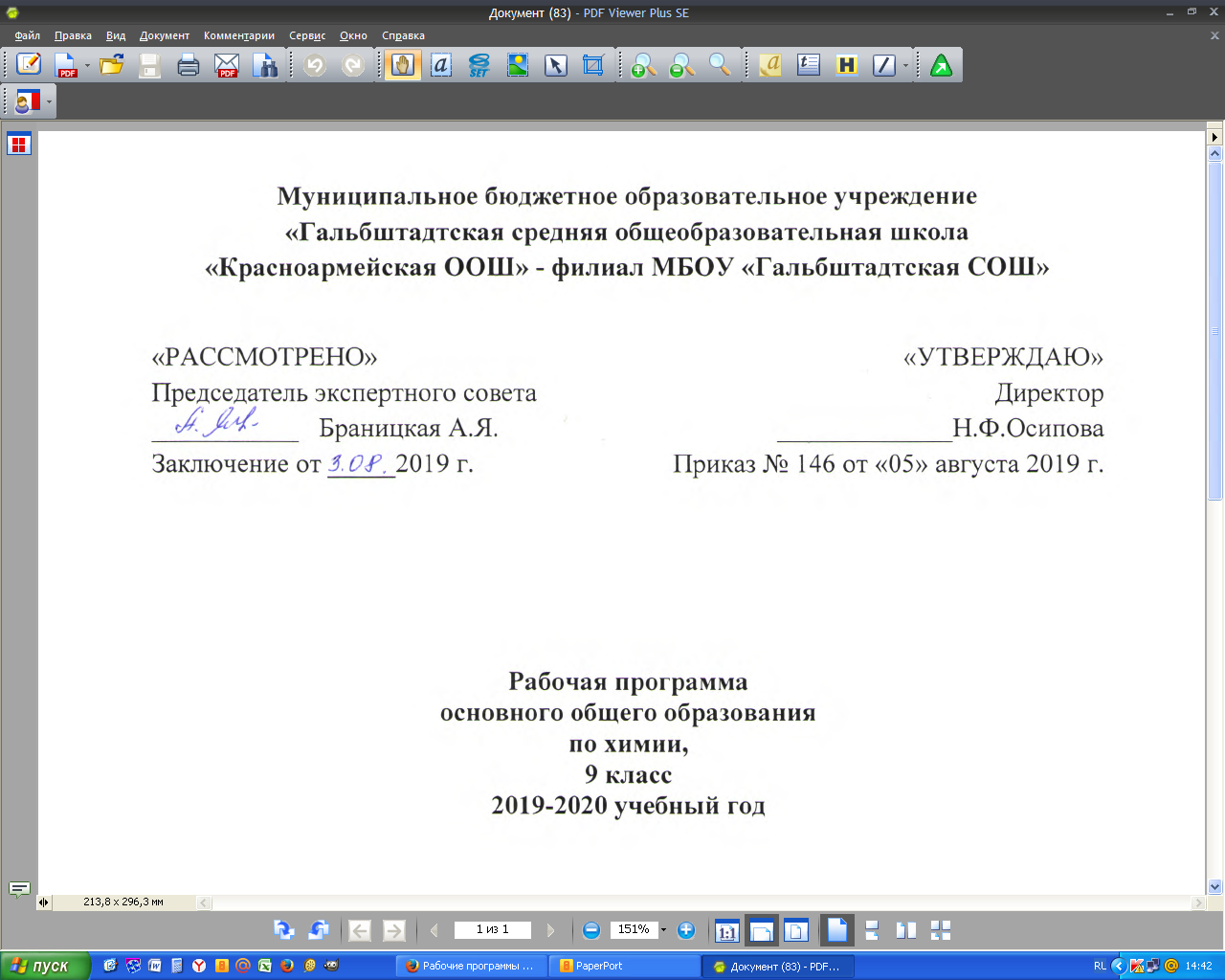 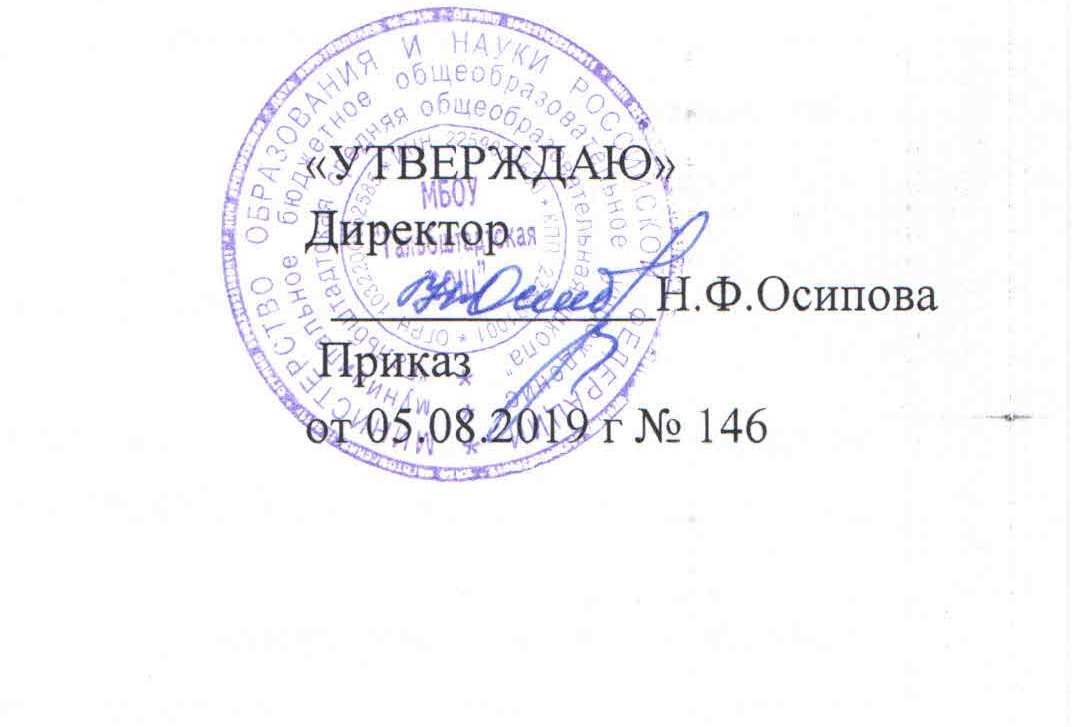 Рабочая программаосновного общего образования по физике, 7 класс,2019–2020 учебный годРабочая программа составлена на основе авторской программы по физике под ред. А.В Перышкина, Н.В. Филоновича, Е.М. Гутника Программу составил 
Иокерс А.С.,  учитель физики, первой квалификационной категории.п. Красноармейский 2019г.Пояснительная запискаЦели и задачи, решаемые при реализации рабочей программы: 1. Формирование у обучающихся знаний основ физики: экспериментальных фактов, понятий, законов, элементов физических теорий (молекулярно-кинетической теории, механики, электродинамики), методах познания в физике (теоретическом и экспериментальном). 2. Формирование знаний о физических основах устройства и функционирования технических объектов; формирование экспериментальных умений; формирование научного мировоззрения; формирование представлений о роли физики в жизни общества (влияние развития физики на развитие техники, на возникновение и решение экологических проблем). 3. Развитие у учащихся функциональных механизмов психики: восприятия, мышления, памяти, речи, воображения. 4. Формирование и развитие свойств личности: творческих способностей, интереса к изучению физики, самостоятельности, коммуникативности, критичности.Рабочая программа по физике 7 класс составлена в соответствии с нормативными документами:- Федеральный перечень учебников, рекомендуемых к использованию при реализации имеющих государственную аккредитацию образовательных программ начального общего, основного общего, среднего общего образования (утв. приказом Министерства образования и науки РФ от 31 марта 2014 г. № 253) с изменениями.- Основная образовательная программа (начального, основного, среднего) общего образования МБОУ «Гальбштадтская СОШ» Немецкого национального района Алтайского края (приказ от 05 августа 2019г. №146)- Учебный план (начального, основного, среднего) общего образования МБОУ «Гальбштадтская СОШ» 2019-2020 учебный год (приказ от 05 августа 2019г. №146)- Календарный учебный график МБОУ «Гальбштадтская СОШ» на 2019-2020 учебный год (приказ от 05 августа 2019г. №146) - Положение о рабочей программе учебных предметов, направленных на достижение образовательных результатов в соответствии с требованиям ФГОС и ФкГОС (утв. приказом директора от 01 августа 2018г. №193)Методические материалы Примерные программы по учебным предметам. Физика 7-9 классы/2-ое издание,-М.: Просвещение, 2010Авторской программы: А.В. Перышкин, Н.В. Филонович, Е.М. Гутник «Физика».7 – 9 классы, Дрофа, 2015Филонович, Н. В. Физика. 7 кл. Методическое пособие / Н. В. Филонович. — 4-е изд., стереотип. — М. : Дрофа, 2017Количество часов в год: 70 Количество часов в неделю: 2 Количество контрольных работ: 3 Количество лабораторных работ: 11Учебно-методический комплект состоит из следующих пособий:Перышкин А.В.Физика. 7 кл.: учебник для общеобразовательных учреждений/А.В. Перышкин.-16-е издание,-М.:Дрофа, 2011 Филонович, Н. В. Физика. 7 кл. Методическое пособие / Н. В. Филонович. — 4-е изд., стереотип. — М. : Дрофа, 2017Дополнительная литература: Сборник задач по физике. 7 – 9 классы. / Составитель В. И. Лукашик . – 25-е изд. – М.: Просвещение, 2011Марон А.Е. Физика. 7 класс: учебно-методическое пособие/А.Е. Марон.-11-е изд., стереотип.-М.:Дрофа 2013Форма промежуточного контроля знаний обучающихся: контрольные работы по основным разделам курса физики, выборочное оценивание, самостоятельные работы, взаимоконтрольФорма промежуточной аттестации: итоговая контрольная работа. Резервное время, предусмотренное авторской программой, отведено на подготовку к итоговой контрольной работеПланируемые результаты освоения учебного предмета В результате изучения физики в 7-м классе у учащиеся должны быть сформированы следующие результаты: 1) личностные: у ученика будут сформированы: - убежденность в познании природы, в необходимости разумного использования достижений науки и технологий для дальнейшего развития человеческого общества, уважение к творцам науки и техники, отношение к физике как элементу общечеловеческой культуры; - самостоятельность в приобретении новых знаний и практических умений; - готовность к выбору жизненного пути в соответствии с собственными интересами и возможностями; - мотивация образовательной деятельности школьников на основе личностно ориентированного подхода. 2) метапредметные: - умение работать с разными источниками информации: текстом учебника, научно-популярной литературой, словарями и справочниками; анализировать и оценивать информацию, преобразовывать ее из одной формы в другую; овладение составляющими исследовательской и проектной деятельности, включая умения видеть проблему, ставить вопросы, выдвигать гипотезы, давать определения понятиям, классифицировать, наблюдать, проводить эксперименты, делать выводы и заключения, структурировать материал, объяснять, доказывать, защищать свои идеи; - умение организовать свою учебную деятельность: определять цель работы, ставить задачи, планировать — определять последовательность действий и прогнозировать результаты работы. Осуществлять контроль и коррекцию в случае обнаружения отклонений и отличий при сличении результатов с заданным эталоном. Оценка результатов работы — выделение и осознание учащимся того, что уже усвоено и что еще подлежит усвоению, осознание качества и уровня усвоения; - способность выбирать целевые и смысловые установки в своих действиях и поступках по отношению к живой природе, здоровью своему и окружающих; 2.1. регулятивные универсальные учебные действия: ученик научится: -пользоваться методами научного исследования явлений природы; - работать с различными типами справочных изданий, готовить сообщения и презентации; - проводить наблюдения и описания природных объектов; - составлять план простейшего исследования; - обнаруживать зависимость между физическими величинами, объяснять полученные результаты и делать выводы, оценивать границы погрешностей результатов измерений; ученик получит возможность научиться: - развивать функциональные механизмы психики: восприятия, мышления, памяти, речи, воображения. 2.2. познавательные универсальные учебные действия: ученик научится: - понимать различие между исходными фактами и гипотезами для их объяснения, теоретическими моделями реальными объектами; -воспринимать, перерабатывать и предъявлять информацию в словесной, образной, символической формах в соответствии с поставленными задачами; -выделять основное содержание прочитанного текста, находить в нем ответы на поставленные вопросы; -работать в группе с выполнением различных социальных ролей, представлять и отстаивать свои взгляды и убеждения, вести дискуссию. 2.3. коммуникативные универсальные учебные действия: ученик научится: - умению слушать и вступать в диалог, участвовать в коллективном обсуждении проблем; интегрироваться в группу сверстников и строить продуктивное взаимодействие со сверстниками и взрослыми; умению адекватно использовать речевые средства для дискуссии и аргументации своей позиции, сравнивать разные точки зрения, аргументировать свою точку зрения, отстаивать свою позицию. ученик получит возможность научиться:- самостоятельно организовывать учебную деятельность - творчески решать учебные и практические задачи. 3) предметные ученик научится: -пользоваться измерительными приборами; -применять методы изучения природы; -понимать смысл основных физических законов; -понимать принцип действия машин, приборов и технических устройств, с которыми каждый человек постоянно встречается в повседневной жизни, и способов обеспечения безопасности при их использовании; ученик получит возможность научиться: -использовать полученные знания, умения и навыки в повседневной жизни(быт, экология, охрана здоровья, охрана окружающей среды, техника безопасности и др.); - расспрашивать собеседника и отвечать на его вопросы, опираясь на изученную тематику; -разнообразным способам выполнения расчетов для нахождения неизвестной величины в соответствии с условиями поставленной задачи на основании использования законов физики.Содержание учебного предметаКалендарно-тематический план Лист внесения измененийЛист экспертизы рабочей программы учебного предмета, курсаУчебный предмет_____________________________________,         __________классСоставитель программы________________________________________________________Эксперт:______________________________________________________________________Дата заполнения:     _______________________20__г.Выводы  эксперта:__________________________________________________________________________________________________________________________________________«РАССМОТРЕНО»Председатель экспертного совета_______________ Браницкая А.Я. Заключение от _____2019г.«УТВЕРЖДАЮ»Директор _____________ Н.Ф.Осипова Приказ № 146 от «05» августа 2019 гСодержание материалаКол-во часовВведение 4Лабораторные работыЛабораторная работа 1 «Определение цены деления измерительного прибора»1Первоначальные сведения о строении вещества6Лабораторные работыЛабораторная работа 2 «Определение размеров малых тел»1Взаимодействие тел23Лабораторные работыЛабораторная работа 3 «Измерение массы тела на рычажных весах»1Лабораторная работа 4 «Измерение объема тела».1Лабораторная работа 5 «Определение плотности тела»1Лабораторная работа 6 «Градуирование пружины и измерение сил динамометром»1Лабораторная работа 7 «Исследование зависимости силы трения скольжения от площади соприкосновения тел и прижимающей силы»1Контрольная работа №1 «Механическое движение», «Масса»,«Плотность вещества»1Контрольная работа №2 «Вес тела», «Графическое изображение сил», «Силы», «Равнодействующая сил»1Давление твердых тел, жидкостей и газов21Лабораторные работыЛабораторная работа 8 «Определение выталкивающей силы, действующей на погруженное в жидкость тело»1Лабораторная работа 9 «Выяснение условий плавания тела в жидкости»1Работа и мощность. Энергия13Лабораторные работы1Лабораторная работа 10 Выяснение условия равновесия рычага»1Лабораторная работа 11 «Определение КПД при подъеме тела по наклонной плоскости»1Итоговая контрольная работа №31Итого70ВведениеФизика — наука о природе. Физические явления. Физические свойства тел. Наблюдение и описание физических явлений. Физические величины. Измерения физических величин: длины, времени, температуры. Физическиеприборы. Международная система единиц. Точность и погрешность измерений. Физика и техника.Первоначальные сведения о строении веществаСтроение вещества. Опыты, доказывающие атомное строение вещества. Тепловое движение атомов и молекул.Броуновское движение. Диффузия в газах, жидкостях и твердых телах. Взаимодействие частиц вещества. Агрегатные состояния вещества. Модели строения твердых тел, жидкостей и газов. Объяснение свойств газов, жидкостей и твердых тел на основе молекулярно-кинетических представлений.Взаимодействие телМеханическое движение. Траектория. Путь. Равномерное и неравномерное движение. Скорость. Графики зависимости пути и модуля скорости от времени движения. Инерция. Инертность тел. Взаимодействие тел. Масса тела. Измерение массы тела. Плотность вещества. Сила. Сила тяжести. Сила упругости. Закон Гука. Вес тела. Связь между силой тяжести и массой тела. Сила тяжести на других планетах. Динамометр. Сложение двух сил, направленных по одной прямой. Равнодействующая двух сил. Сила трения. Физическая природа небесных тел Солнечной системы.Давление твердых тел, жидкостей и газовДавление. Давление твердых тел. Давление газа. Объяснение давления газа на основе молекулярно-кинетических представлений. Передача давления газами и жидкостями. Закон Паскаля. Сообщающиеся сосуды. Атмосферноедавление. Методы измерения атмосферного давления. Барометр, манометр, поршневой жидкостный насос. Закон Архимеда. Условия плавания тел. ВоздухоплаваниеРабота и мощность. ЭнергияМеханическая работа. Мощность. Простые механизмы. Момент силы. Условия равновесия рычага. «Золотоеправило» механики. Виды равновесия. Коэффициент полезного действия (КПД). Энергия. Потенциальная и кинетическая энергия. Превращение энергии№ТемаКоличество часовПримечаниеДомашнее заданиеДатаВведение (4 часа)Введение (4 часа)Введение (4 часа)Введение (4 часа)Введение (4 часа)Введение (4 часа)1Что изучает физика.Некоторые физические термины.Наблюдения и опыты1п.1-32.09.192Физические величины. Измерениефизических величин. Точностьи погрешность измерений1п.4, 57.09.193Лабораторная работа 1«Определение цены деленияизмерительного прибора»1п.1-59.09.194Физика и техника1п.614.09.19Первоначальные сведения о строении вещества (6 ч)Первоначальные сведения о строении вещества (6 ч)Первоначальные сведения о строении вещества (6 ч)Первоначальные сведения о строении вещества (6 ч)Первоначальные сведения о строении вещества (6 ч)Первоначальные сведения о строении вещества (6 ч)5Строение вещества. Молекулы.Броуновское движение1п.7-916.09.196Лабораторная работа 2«Определение размеров малых тел»1п.7-921.09.197Движение молекул1п.1023.09.198Взаимодействие молекул1п.1128.09.199Агрегатные состояния вещества.Свойства газов, жидкостейи твердых тел1п.12, 1330.09.1910Зачет по теме «Первоначальныесведения о строении вещества»1п.7-135.10.19Взаимодействие тел (23 ч)Взаимодействие тел (23 ч)Взаимодействие тел (23 ч)Взаимодействие тел (23 ч)Взаимодействие тел (23 ч)Взаимодействие тел (23 ч)11Механическое движение.Равномерное и неравномерноедвижение1п.14, 157.10.1912Скорость. Единицы скорости1п.1612.10.1913Расчет пути и времени движения1п.1714.10.1914Инерция1п.1819.10.1915Взаимодействие тел1п.1921.10.1916Масса тела. Единицы массы.Измерение массы тела на весах1п.20, 2126.10.1917Лабораторная работа 3 «Измерение массы тела на рычажных весах»1п.20, 219.11.1918Плотность1п.2211.11.1919Лабораторная работа 4«Измерение объема тела».Лабораторная работа 5«Определение плотности тела»1п.2216.11.1920Расчет массы и объема телапо его плотности1п.2318.11.1921Решение задач по темам«Механическое движение», «Масса», «Плотность вещества»1п.14-2223.11.1922Контрольная работа №1«Механическое движение», «Масса»,«Плотность вещества»1п.14-2225.11.1923Сила. Явление тяготения.Сила тяжести1п.24, 2530.11.1924Сила упругости. Закон Гука1п.262.12.1925Вес тела. Единицы силы. Связьмежду силой тяжести и массой тела1п.27, 287.12.1926Сила тяжести на других планетах.Физические характеристики планет1п.299.12.1927Динамометр. Лабораторная работа 6 «Градуирование пружины и измерение сил динамометром»1п.3014.12.1928Сложение двух сил, направленныхпо одной прямой.Равнодействующая сил1п.3116.12.1929Сила трения. Трение покоя1п.32, 3321.12.1930Трение в природе и технике.Лабораторная работа 7«Исследование зависимости силы трения скольжения от площади соприкосновения тели прижимающей силы»1п.3423.12.1931Решение задач по темам «Вес тела», «Графическое изображение сил», «Силы», «Равнодействующая сил»1п.27-3328.12.1932Контрольная работа №2«Вес тела», «Графическое изображение сил», «Силы», «Равнодействующая сил»1п.14-3313.01.2033Зачет по теме «Взаимодействие тел»1п.14-3418.01.20Давление твердых тел, жидкостей и газов (21 ч)Давление твердых тел, жидкостей и газов (21 ч)Давление твердых тел, жидкостей и газов (21 ч)Давление твердых тел, жидкостей и газов (21 ч)Давление твердых тел, жидкостей и газов (21 ч)Давление твердых тел, жидкостей и газов (21 ч)34Давление. Единицы давления1п.3520.01.2035Способы уменьшения и увеличениядавления1п.3625.01.2036Давление газа1п.3727.01.2037Передача давления жидкостямии газами. Закон Паскаля1п.381.02.2038Давление в жидкости и газе.Расчет давления жидкостина дно и стенки сосуда1п.39, 403.02.2039Решение задач. Кратковременнаяконтрольная работа по теме«Давление в жидкости и газе.Закон Паскаля»18.02.2040Сообщающиеся сосуды1п.4110.02.2041Вес воздуха. Атмосферное давление1п.42, 4315.02.2042Измерение атмосферного давления.Опыт Торричелли1п.4417.02.2043Барометр-анероид. Атмосферноедавление на различных высотах1п.45, 4622.02.2044Манометры.Поршневой жидкостный насос1п.47, 4829.02.2045Гидравлический пресс1п.492.03.2046Действие жидкости и газана погруженное в них тело1п.507.03.2047Закон Архимеда1п.5114.03.2048Лабораторная работа 8 «Определение выталкивающей силы, действующей на погруженное в жидкость тело»1п.5116.03.2049Плавание тел1п.5221.03.2050Решение задач по темам«Архимедова сила»,«Условия плавания тел»1п.5230.03.2051Лабораторная работа 9 «Выяснение условий плавания тела в жидкости»1п.51, 524.04.2052Плавание судов. Воздухоплавание1п.53, 546.04.2053Решение задач по темам«Архимедова сила», «Плавание тел», «Плавание судов. Воздухоплавание»1п.51-5411.04.2054Зачет по теме «Давление твердых тел, жидкостей и газов»113.04.20Работа и мощность. Энергия (13 ч)Работа и мощность. Энергия (13 ч)Работа и мощность. Энергия (13 ч)Работа и мощность. Энергия (13 ч)Работа и мощность. Энергия (13 ч)Работа и мощность. Энергия (13 ч)55Механическая работа.Единицы работы1п.5518.04.2056Мощность. Единицы мощности1п.5620.04.2057Простые механизмы. Рычаг.Равновесие сил на рычаге1п.57, 5825.04.2058Момент силы1п.5927.04.2059Рычаги в технике, быту и природе.Лабораторная работа 10 Выяснение условия равновесия рычага»1п.59, 602.05.2060Блоки. «Золотое правило» механики1п.61, 622.05.2061Решение задач по теме«Условие равновесия рычага»1п.57-6216.05.2062Центр тяжести тела1п.6316.05.2063Условие равновесия тел1п.6418.05.2064Коэффициент полезного действиямеханизмов. Лабораторная работа 11 «Определение КПД при подъеме тела по наклонной плоскости»1п.6518.05.2065Энергия. Потенциальнаяи кинетическая энергия1п.66, 6723.05.2066Превращение одного видамеханической энергии в другой1п.6823.05.2067Зачет по теме «Работа и мощность. Энергия»125.05.2068Повторение курса физики 7 класс125.05.2069Повторение курса физики 7 класс130.05.2070Итоговая контрольная работа №3130.05.20№Дата урокаТема урокаСодержание измененийОснование (причина) изменений12.05.20Рычаги в технике, быту и природе. Лабораторная работа 10 Выяснение условия равновесия рычага»Блоки. «Золотое правило» механикиОбъединение двух тем (59 и 60 урок)Календарный учебный график МБОУ «Гальбштадтская СОШ» на 2019- 2020 учебный год.216.05.20Решение задач по теме «Условие равновесия рычага»Центр тяжести телаОбъединение двух тем (61 и 62 урок)Календарный учебный график МБОУ «Гальбштадтская СОШ» на 2019- 2020 учебный год.328.05.20Условие равновесия телКоэффициент полезного действия механизмов. Лабораторная работа 11 «Определение КПД при подъеме тела по наклонной плоскости»Объединение двух тем (63 и 64 урок)Календарный учебный график МБОУ «Гальбштадтская СОШ» на 2019- 2020 учебный год.423.05.20Энергия. Потенциальная и кинетическая энергияПревращение одного вида механической энергии в другойОбъединение двух тем (65 и 66 урок)Календарный учебный график МБОУ «Гальбштадтская СОШ» на 2019- 2020 учебный год.525.05.20Зачет по теме «Работа и мощность. Энергия»Повторение курса физики 7 классОбъединение двух тем (67 и 68 урок)Календарный учебный график МБОУ «Гальбштадтская СОШ» на 2019- 2020 учебный год.630.05.20Повторение курса физики 7 классИтоговая контрольная работа №3Объединение двух тем (69 и 70 урок)Календарный учебный график МБОУ «Гальбштадтская СОШ» на 2019- 2020 учебный год.№Критерии и показателиВыраженность критерияесть (+),  нет (-)Комментарий эксперта(при показателе «нет») Полнота структурных компонентов рабочей программы Полнота структурных компонентов рабочей программы Полнота структурных компонентов рабочей программы Полнота структурных компонентов рабочей программы1.1Титульный лист1.2.Пояснительная записка1.3.Планируемые результаты освоения учебного предмета, курса1.4.Содержание 1.5.Календарно-тематический план1.6.Лист внесения изменений в РПКачество пояснительной записки рабочей программыКачество пояснительной записки рабочей программыКачество пояснительной записки рабочей программыКачество пояснительной записки рабочей программы2.1.Отражает полный перечень нормативных документов и материалов, на основе которых составлена рабочая программа:ФГОС НОО, ФГОС  ООО, ФкГОСосновная образовательная программа школы (целевой компонент, программа развития УУД);учебный план НОО, ООО МБОУ «Гальбштадтская СОШ»;положение о рабочей программе в школе;примерная программа по учебному предмету; авторская программа по учебному предмету для соответствующего класса.2.2.Содержит информацию о количестве часов, на которое рассчитана рабочая программа в год, неделю2.3.Указаны библиографические ссылки на все документы и материалы, на основе которых составлена рабочая программа2.4. Цели и задачи изучения предмета в соответствующем классе2.5.Убедительное обоснование в случае, когда РП содержит отступления от авторской программыКачество описания планируемых результатов освоения учебного предмета, курсаКачество описания планируемых результатов освоения учебного предмета, курсаКачество описания планируемых результатов освоения учебного предмета, курсаКачество описания планируемых результатов освоения учебного предмета, курса3.1.Планируемые результаты соотносятся с целями и задачами изучения предмета в данном классе3.2.Отражается уровневый подход к достижению планируемых результатов «учение научится», «ученик получит возможность научиться»Качество календарно-тематического планированияКачество календарно-тематического планированияКачество календарно-тематического планированияКачество календарно-тематического планирования4.1.Отражает информацию о продолжительности изучения раздела4.2.Отражает информацию о теме каждого урока, включая темы контр, лаборат., практич. работГрамотность оформления рабочей программы:  соответствие требованиям информационной грамотностиГрамотность оформления рабочей программы:  соответствие требованиям информационной грамотностиГрамотность оформления рабочей программы:  соответствие требованиям информационной грамотностиГрамотность оформления рабочей программы:  соответствие требованиям информационной грамотности5.1.Содержание разделов соответствует их назначению5.2.Текст рабочей программы структурирован5.3.Текст рабочей программы представлен технически грамотно